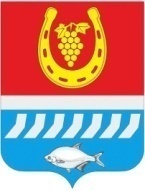 АДМИНИСТРАЦИЯ ЦИМЛЯНСКОГО РАЙОНАПОСТАНОВЛЕНИЕ__.05.2020                                        № ___                                               г. ЦимлянскВ соответствии с постановлением Администрации Цимлянского района от 01.03.2018 № 101 «Об утверждении Порядка разработки, реализации и оценки эффективности муниципальных программ Цимлянского района», решением Собрания депутатов Цимлянского района от 30.04.2020 № 285 «О внесении изменений в решение Собрания депутатов Цимлянского района от 19.12.2019 № 248 «О бюджете Цимлянского района на 2020 год и на плановый период 2021 и 2022 годов», Администрация Цимлянского районаПОСТАНОВЛЯЕТ:Внести в постановление Администрации Цимлянского района от 12.12.2018 № 924 «Об утверждении муниципальной программы Цимлянского района «Обеспечение качественными жилищно-коммунальными услугами населения Цимлянского района» изменения, согласно приложению.2. Контроль за выполнением постановления возложить на заместителя главы Администрации Цимлянского района по строительству, ЖКХ и архитектуре.Глава Администрации Цимлянского района                                                                        В.В. СветличныйПостановление вноситотдел строительства имуниципального хозяйства Администрации районаПриложениек постановлениюАдминистрацииЦимлянского районаот __.04.2020 № ___ИЗМЕНЕНИЯ,вносимые в постановление Администрации Цимлянского района от 12.12.2018 № 924 «Об утверждении муниципальной программы Цимлянского района «Обеспечение качественными жилищно-коммунальными услугами населения Цимлянского района»	1. В приложении к постановлению строку «Ресурсное обеспечение муниципальной программы» раздела «Паспорт муниципальной программы Цимлянского района «Обеспечение качественными жилищно-коммунальными услугами населения Цимлянского района» изложить в редакции:	2. В приложении к постановлению строку «Ресурсное обеспечение подпрограммы» раздела 1. «Паспорт подпрограммы «Развитие жилищного хозяйства в Цимлянском районе» изложить в редакции:	3. В приложении к постановлению строку «Ресурсное обеспечение подпрограммы» раздела 2. «Паспорт подпрограммы «Создание условий для обеспечения качественными коммунальными услугами населения Цимлянского района» изложить в редакции:	4. Приложение № 3 к муниципальной программе Цимлянского района «Обеспечение качественными жилищно-коммунальными услугами населения Цимлянского района» изложить в редакции:«Приложение № 3 к муниципальной программе Цимлянского района «Обеспечение качественными жилищно-коммунальными услугами населения Цимлянского района»Расходы местного бюджета на реализацию муниципальной программы Цимлянского района «Обеспечение качественными жилищно-коммунальными услугами населения Цимлянского района»5. Приложение № 4 к муниципальной программе Цимлянского района «Обеспечение качественными жилищно-коммунальными услугами населения Цимлянского района» изложить в редакции:«Приложение № 4 к муниципальной программе Цимлянского района «Обеспечение качественными жилищно-коммунальными услугами населения Цимлянского района»Расходы на реализацию муниципальной программыУправляющий делами                                                                                        А.В. КуликО внесении изменений в постановлениеАдминистрации Цимлянского района    от 12.12.2018 № 924 «Об утверждении муниципальной программы Цимлянского района «Обеспечение качественными жилищно-коммунальными услугами  населения Цимлянского района»Ресурсное обеспечение муниципальной  программы Цимлянского района–общий объем финансирования муниципальной программы составляет 699857,5 тыс. руб., в т.ч. по годам:в 2019 году – 86134,9 тыс. рублейв 2020 году – 67834,5 тыс. рублейв 2021 году – 22807,2 тыс. рублейв 2022 году – 18385,3 тыс. рублейв 2023 году – 362544,1 тыс. рублейв 2024 году – 107686,9 тыс. рублейв 2025 году – 5744,1 тыс. рублейв 2026 году – 5744,1 тыс. рублейв 2027 году – 5744,1тыс. рублейв 2028 году – 5744,1тыс. рублейв 2029 году – 5744,1тыс. рублейв 2030 году – 5744,1 тыс. рублейобъем финансирования муниципальной программы из федерального бюджета составляет – 0,0 тыс. руб., в т.ч. по годам:в 2019 году – 0,0тыс. рублейв 2020 году – 0,0 тыс. рублейв 2021 году – 0,0 тыс. рублейв 2022 году – 0,0 тыс. рублейв 2023 году – 0,0 тыс. рублейв 2024 году – 0,0 тыс. рублейв 2025 году – 0,0 тыс. рублейв 2026 году – 0,0 тыс. рублейв 2027 году – 0,0 тыс. рублейв 2028 году – 0,0 тыс. рублейв 2029 году – 0,0 тыс. рублейв 2030 году – 0,0 тыс. рублейобъем финансирования муниципальной программы из областного бюджета составляет – 688273,0 тыс. рублей:в 2019 году –83984,8 тыс. рублейв 2020 году –66777,6 тыс. рублейв 2021 году –17711,9 тыс. рублейв 2022 году – 17711,9 тыс. рублейв 2023 году – 362218,0 тыс. рублейв 2024 году – 107360,8 тыс. рублейв 2025 году – 5418,0 тыс. рублейв 2026 году – 5418,0тыс. рублейв 2027 году – 5418,0 тыс. рублейв 2028 году – 5418,0 тыс. рублейв 2029 году – 5418,0тыс. рублейв 2030 году – 5418,0тыс. рублейобъем финансирования из местного бюджета 11584,5 тыс. рублей:в 2019 году –2150,1 тыс. рублейв 2020 году –1056,9 тыс. рублейв 2021 году –5095,3 тыс. рублейв 2022 году – 673,4 тыс. рублей		в 2023 году – 326,1 тыс. рублейв 2024 году – 326,1 тыс. рублейв 2025 году – 326,1 тыс. рублейв 2026 году – 326,1 тыс. рублейв 2027 году – 326,1 тыс. рублей	в 2028 году – 326,1 тыс. рублейв 2029 году – 326,1 тыс. рублейв 2030 году – 326,1 тыс. рублейРесурсное обеспечение подпрограммы–общий объем финансирования на весь период реализации муниципальной программы Цимлянского района (федеральный, областной и местный бюджеты) – 1264,8 тыс. рублей, в том числе по годам:в 2019 году – 324,6 тыс. рублейв 2020 году – 455,8 тыс. рублейв 2021 году – 343,8 тыс. рублейв 2022 году – 140,6 тыс. рублейв 2023 году – 0,0 тыс. рублейв 2024 году – 0,0 тыс. рублейв 2025 году – 0,0 тыс. рублейв 2026 году – 0,0 тыс. рублейв 2027 году – 0,0 тыс. рублейв 2028 году – 0,0 тыс. рублейв 2029 году – 0,0 тыс. рублейв 2030 году – 0,0 тыс. рублейобъем финансирования из федерального бюджета – 0,0 тыс. руб.в 2019 году – 0,0 тыс. рублейв 2020 году – 0,0 тыс. рублейв 2021 году – 0,0 тыс. рублейв 2022 году – 0,0 тыс. рублейв 2023 году – 0,0 тыс. рублейв 2024 году – 0,0 тыс. рублейв 2025 году – 0,0 тыс. рублейв 2026 году – 0,0 тыс. рублейв 2027 году – 0,0 тыс. рублейв 2028 году – 0,0 тыс. рублейв 2029 году – 0,0 тыс. рублейв 2030 году – 0,0 тыс. рублейобъем финансирования из областного бюджета – 0,0 тыс. рублей:в 2019 году – 0,0 тыс. рублейв 2020 году – 0,0 тыс. рублейв 2021 году – 0,0 тыс. рублейв 2022 году – 0,0 тыс. рублейв 2023 году – 0,0 тыс. рублейв 2024 году – 0,0 тыс. рублейв 2025 году – 0,0 тыс. рублейв 2026 году – 0,0 тыс. рублейв 2027 году – 0,0 тыс. рублейв 2028 году – 0,0 тыс. рублейв 2029 году – 0,0 тыс. рублейв 2030 году – 0,0 тыс. рублейобъем финансирования из местного бюджета – 1264,8тыс. рублей:в 2019 году – 324,6 тыс. рублейв 2020 году – 455,8 тыс. рублейв 2021 году – 343,8 тыс. рублейв 2022 году – 140,6 тыс. рублейв 2023 году – 0,0 тыс. рублейв 2024 году – 0,0 тыс. рублейв 2025 году – 0,0 тыс. рублейв 2026 году – 0,0 тыс. рублейв 2027 году – 0,0 тыс. рублейв 2028 году – 0,0 тыс. рублейв 2029 году – 0,0 тыс. рублейв 2030 году – 0,0 тыс. рублейРесурсное обеспечение подпрограммы–общий объем финансирования на весь период реализации муниципальной программы Цимлянского района (федеральный, областной и местный бюджеты) – 698592,7 тыс. рублей, в том числе по годам:в 2019 году – 85810,3 тыс. рублейв 2020 году – 67378,7 тыс. рублейв 2021 году – 22463,4 тыс. рублейв 2022 году – 18244,7 тыс. рублейв 2023 году – 362544,1 тыс. рублейв 2024 году – 107686,9 тыс. рублейв 2025 году – 5744,1 тыс. рублейв 2026 году – 5744,1 тыс. рублейв 2027 году – 5744,1 тыс. рублейв 2028 году – 5744,1 тыс. рублейв 2029 году – 5744,1 тыс. рублейв 2030 году – 5744,1 тыс. рублей	объем финансирования из федерального бюджета – 0 тыс.рублей:в 2019 году – 0,0 тыс. рублейв 2020 году – 0,0 тыс. рублейв 2021 году – 0,0 тыс. рублейв 2022 году – 0,0 тыс. рублейв 2023 году – 0,0 тыс. рублейв 2024 году – 0,0 тыс. рублейв 2025 году – 0,0 тыс. рублейв 2026 году – 0,0 тыс. рублейв 2027 году – 0,0 тыс. рублейв 2028 году – 0,0 тыс. рублейв 2029 году – 0,0 тыс. рублейв 2030 году – 0,0 тыс. рублейобъем финансирования из областного бюджета – 690612,3 тыс. рублей:в 2019 году –83984,8 тыс. рублейв 2020 году – 66777,6 тыс. рублейв 2021 году – 17711,9 тыс. рублейв 2022 году – 17711,9 тыс. рублейв 2023 году – 362218,0 тыс. рублейв 2024 году – 107360,8 тыс. рублейв 2025 году – 5418,0 тыс. рублейв 2026 году – 5418,0 тыс. рублейв 2027 году – 5418,0 тыс. рублейв 2028 году – 5418,0 тыс. рублейв 2029 году – 5418,0 тыс. рублейв 2030 году – 5418,0 тыс. рублейобъем финансирования из местного бюджета – 11565,4 тыс. рублей:	в 2019 году – 1825,5 тыс. рублейв 2020 году – 601,1 тыс. рублейв 2021 году – 4751,5 тыс. рублейв 2022 году – 532,8 тыс. рублейв 2023 году – 326,1 тыс. рублейв 2024 году – 326,1 тыс. рублейв 2025 году – 326,1 тыс. рублейв 2026 году – 326,1 тыс. рублейв 2027 году – 326,1 тыс. рублейв 2028 году – 326,1 тыс. рублейв 2029 году – 326,1 тыс. рублейв 2030 году – 326,1 тыс. рублейНомер и наименование подпрограммы, основного мероприятия подпрограммыОтветственный исполнитель, соисполнитель, участники Код бюджетнойклассификациирасходовКод бюджетнойклассификациирасходовКод бюджетнойклассификациирасходовКод бюджетнойклассификациирасходовОбъем расходов всего (тыс. рублей)В том числе по годам реализации муниципальной программыВ том числе по годам реализации муниципальной программыВ том числе по годам реализации муниципальной программыВ том числе по годам реализации муниципальной программыВ том числе по годам реализации муниципальной программыВ том числе по годам реализации муниципальной программыВ том числе по годам реализации муниципальной программыВ том числе по годам реализации муниципальной программыВ том числе по годам реализации муниципальной программыВ том числе по годам реализации муниципальной программыВ том числе по годам реализации муниципальной программыВ том числе по годам реализации муниципальной программыНомер и наименование подпрограммы, основного мероприятия подпрограммыОтветственный исполнитель, соисполнитель, участники ГРБСРзПрЦСР  ВРОбъем расходов всего (тыс. рублей)20192020202120222023202420252026202720282029203012345678910111213141516171819Муниципальная программа «Обеспечение качественными жилищно-коммунальными услугами населения Цимлянского района».Администрация Цимлянского районахххх699857,586134,967834,522807,218385,3362544,1107686,95744,15744,15744,15744,15744,15744,1Подпрограмма 1. «Развитие жилищного хозяйства в Цимлянском районе»Администрация Цимлянского районахххх1264,8324,6455,8343,8140,60,00,00,00,00,00,00,00,0Основное мероприятие 1.1. Предоставление межбюджетных трансфертов  бюджета муниципальных образований на предоставление субсидий управляющим организациям, товариществам собственников жилья, жилищно-строительным кооперативам, жилищным или иным специализированным потребительским кооперативам на проведение капитального ремонта многоквартирных домов, разработку и (или) изготовление проектно-сметной документации, проведение энергетических обследований многоквартирных домовАдминистрация Цимлянского района0,00,00,00,00,00,00,00,00,00,00,00,00,0Основное мероприятие 1.2. Предоставление межбюджетных трансфертов  управляющим организациям, ТСЖ, ЖСК, жилищным или иным специализированным потребительским кооперативам на замену и модернизацию лифтов, отработавших срок службыАдминистрация Цимлянского района0,00,00,00,00,00,00,00,00,00,00,00,00,0Основное мероприятие 1.3. Мероприятия по содержанию муниципального жилищного фонда в рамках подпрограммы «Развитие жилищно-коммунального хозяйства в Цимлянском районе» муниципальной программы Цимлянского района «Обеспечение качественными жилищно-коммунальными услугами населения Цимлянского района»Администрация Цимлянского района90205010710021280244682,4154,0285,2173,270,00,00,00,00,00,00,00,00,0Основное мероприятие 1.3. Мероприятия по содержанию муниципального жилищного фонда в рамках подпрограммы «Развитие жилищно-коммунального хозяйства в Цимлянском районе» муниципальной программы Цимлянского района «Обеспечение качественными жилищно-коммунальными услугами населения Цимлянского района»Администрация Цимлянского района90205010710023210244582,4170,6170,6170,670,60,00,00,00,00,00,00,00,0Основное мероприятие 1.4. Предоставление мер муниципальной  поддержки капитального ремонта товариществам собственников жилья, жилищным, жилищно-строительным кооперативам или иным специализированным потребительским кооперативам, созданным в соответствии с Жилищным кодексом Российской Федерации, управляющим организациям, региональному оператору в соответствии с Областным законом от 11.06.2013 № 1101-ЗС «О капитальном ремонте общего имущества в многоквартирных домах на территории Ростовской области»Администрация Цимлянского района0,00,00,00,00,00,00,00,00,00,00,00,00,0Основное мероприятие 1.5. Предоставление субсидий на возмещение части расходов на уплату процентов за пользование займом или кредитом, использованным в целях оплаты услуг и (или) работ по капитальному ремонту общего имущества в многоквартирных домахАдминистрация Цимлянского района0,00,00,00,00,00,00,00,00,00,00,00,00,0Основное мероприятие 1.6. Информирование населения по вопросам управления многоквартирными домами и энергоэффективности в жилищной сфереАдминистрация Цимлянского района0,00,00,00,00,00,00,00,00,00,00,00,00,0Основное мероприятие 1.7. Проведение специализированных семинаров по вопросам управленияАдминистрация Цимлянского района0,00,00,00,00,00,00,00,05744,10,00,00,00,0Подпрограмма 2. «Создание условий для обеспечения качественными коммунальными услугами населения Цимлянского района»Администрация Цимлянского района902ххх698592,785810,367378,722463,418244,7362544,1107686,95744,15744,15744,15744,15744,15744,1Основное мероприятие 2.1. Строительство, реконструкция и капитальный ремонт объектов водопроводно-канализационного хозяйства, включая разработку проектно-сметной документацииАдминистрация Цимлянского района90205020720021890244265,985,9180,00,00,00,00,00,00,00,00,00,00,0Основное мероприятие 2.1. Строительство, реконструкция и капитальный ремонт объектов водопроводно-канализационного хозяйства, включая разработку проектно-сметной документацииАдминистрация Цимлянского района902050207200219002441156,00,00,01156,00,00,00,00,00,00,00,00,00,0Основное мероприятие 2.1. Строительство, реконструкция и капитальный ремонт объектов водопроводно-канализационного хозяйства, включая разработку проектно-сметной документацииАдминистрация Цимлянского района902050207200223002432305,692,20,02106,7106,70,00,00,00,00,00,00,00,0Основное мероприятие 2.1. Строительство, реконструкция и капитальный ремонт объектов водопроводно-канализационного хозяйства, включая разработку проектно-сметной документацииАдминистрация Цимлянского района902050207200223104141457,7100,095,01162,7100,00,00,00,00,00,00,00,00,0Основное мероприятие 2.1. Строительство, реконструкция и капитальный ремонт объектов водопроводно-канализационного хозяйства, включая разработку проектно-сметной документацииАдминистрация Цимлянского района90205020720022340244589,0589,00,00,00,00,00,00,00,00,00,00,00,0Основное мероприятие 2.1. Строительство, реконструкция и капитальный ремонт объектов водопроводно-канализационного хозяйства, включая разработку проектно-сметной документацииАдминистрация Цимлянского района9020502072007320054043593,743593,70,00,00,00,00,00,00,00,00,00,00,0Основное мероприятие 2.1. Строительство, реконструкция и капитальный ремонт объектов водопроводно-канализационного хозяйства, включая разработку проектно-сметной документацииАдминистрация Цимлянского района902050207200S3200540502566,70,043823,90,00,0356800,0101942,80,00,00,00,00,00,0Основное мероприятие 2.1. Строительство, реконструкция и капитальный ремонт объектов водопроводно-канализационного хозяйства, включая разработку проектно-сметной документацииАдминистрация Цимлянского района902050207200S3210243149,3149,30,00,00,00,00,00,00,00,00,00,00,0Основное мероприятие 2.1. Строительство, реконструкция и капитальный ремонт объектов водопроводно-канализационного хозяйства, включая разработку проектно-сметной документацииАдминистрация Цимлянского района902050207200S32102432667,52667,50,00,00,00,00,00,00,00,00,00,00,0Основное мероприятие 2.2. Строительство газовых сетей, включая разработку проектно-сметной документацииАдминистрация Цимлянского района0,00,00,00,00,00,00,00,00,00,00,00,00,0Основное мероприятие 2.3. Строительство, реконструкция объектов электрических сетей наружного (уличного) освещения, включая разработку проектно-сметной документацииАдминистрация Цимлянского района0,00,00,00,00,00,00,00,00,00,00,00,00,0Основное мероприятие 2.4.Возмещение предприятиям жилищно-коммунального хозяйства части платы граждан за коммунальные услуги в объеме свыше установленных индексов максимального роста размера платы граждан за коммунальные услугиАдминистрация Цимлянского района9020502072007366054013042,213042,20,00,00,00,00,00,00,00,00,00,00,0Основное мероприятие 2.4.Возмещение предприятиям жилищно-коммунального хозяйства части платы граждан за коммунальные услуги в объеме свыше установленных индексов максимального роста размера платы граждан за коммунальные услугиАдминистрация Цимлянского района902050207200S36608114006,7419,6326,1326,1326,1326,1326,1326,1326,1326,1326,1326,1326,1Основное мероприятие 2.4.Возмещение предприятиям жилищно-коммунального хозяйства части платы граждан за коммунальные услуги в объеме свыше установленных индексов максимального роста размера платы граждан за коммунальные услугиАдминистрация Цимлянского района902050207200S3660811103974,47494,717711,917711,917711,95418,05418,05418,05418,05418,05418,05418,05418,0Основное мероприятие 2.5Строительство, реконструкция и капитальный ремонт объектов теплоэнергетики, включая разработку проектно-сметной документацииАдминистрация Цимлянского района0,00,00,00,00,00,00,00,00,00,00,00,00,0Основное мероприятие 2.6Приобретение  водонапорных башенАдминистрация Цимлянского района902050207200S4190244389,5389,50,00,00,00,00,00,00,00,00,00,00,0Основное мероприятие 2.6Приобретение  водонапорных башенАдминистрация Цимлянского района902050207200S41902446956,56956,50,00,00,00,00,00,00,00,00,00,00,0Основное мероприятие 2.7Приобретение  техникиАдминистрация Цимлянского района902050207200S443054015472,010230,25241,80,00,00,00,00,00,00,00,00,00,0Наименование муниципальной программы,
подпрограммы муниципальной программыИсточникфинансированияОбъем расходов,всего(тыс. рублей)Оценка расходов, тыс. руб., годыОценка расходов, тыс. руб., годыОценка расходов, тыс. руб., годыОценка расходов, тыс. руб., годыОценка расходов, тыс. руб., годыОценка расходов, тыс. руб., годыОценка расходов, тыс. руб., годыОценка расходов, тыс. руб., годыОценка расходов, тыс. руб., годыОценка расходов, тыс. руб., годыОценка расходов, тыс. руб., годыОценка расходов, тыс. руб., годыНаименование муниципальной программы,
подпрограммы муниципальной программыИсточникфинансированияОбъем расходов,всего(тыс. рублей)20192020202120222023202420252026202720282029203012391011121314151617181920Муниципальная программа«Обеспечение качественными жилищно-коммунальными услугами населения Цимлянского района»Всего699857,586134,967834,522807,218385,3362544,1107686,95744,15744,15744,15744,15744,15744,1Муниципальная программа«Обеспечение качественными жилищно-коммунальными услугами населения Цимлянского района»ФБ0,00,00,00,00,00,00,00,00,00,00,00,00,0Муниципальная программа«Обеспечение качественными жилищно-коммунальными услугами населения Цимлянского района»ОБ688273,083984,866777,617711,917711,9362218,0107360,85418,05418,05418,05418,05418,05418,0Муниципальная программа«Обеспечение качественными жилищно-коммунальными услугами населения Цимлянского района»МБ11584,52150,11056,95095,3673,4326,1326,1326,1326,1326,1326,1326,1326,1Муниципальная программа«Обеспечение качественными жилищно-коммунальными услугами населения Цимлянского района»Внебюджетные источники0,00,00,00,00,00,00,00,00,00,00,00,00,0 Подпрограмма 1«Развитие жилищного хозяйства в Цимлянском районе»Всего      1264,8324,6455,8343,8140,60,00,00,00,00,00,00,00,0 Подпрограмма 1«Развитие жилищного хозяйства в Цимлянском районе»ФБ0,00,00,00,00,00,00,00,00,00,00,00,00,0 Подпрограмма 1«Развитие жилищного хозяйства в Цимлянском районе»ОБ0,00,00,00,00,00,00,00,00,00,00,00,00,0 Подпрограмма 1«Развитие жилищного хозяйства в Цимлянском районе»МБ1264,8324,6455,8343,8140,60,00,00,00,00,00,00,00,0 Подпрограмма 1«Развитие жилищного хозяйства в Цимлянском районе»Внебюджетные источники0,00,00,00,00,00,00,00,00,00,00,00,00,0Подпрограмма 2«Создание условий для обеспечения качественными коммунальными услугами населения Цимлянского района»Всего698592,785810,367378,722463,418244,7362544,1107686,95744,15744,15744,15744,15744,15744,1Подпрограмма 2«Создание условий для обеспечения качественными коммунальными услугами населения Цимлянского района»ФБ0,00,00,00,00,00,00,00,00,00,00,00,00,0Подпрограмма 2«Создание условий для обеспечения качественными коммунальными услугами населения Цимлянского района»ОБ690612,383984,866777,617711,917711,9362218,0107360,85418,05418,05418,05418,05418,05418,0Подпрограмма 2«Создание условий для обеспечения качественными коммунальными услугами населения Цимлянского района»МБ11565,41825,5601,14751,5532,8326,1326,1326,1326,1326,1326,1326,1326,1Подпрограмма 2«Создание условий для обеспечения качественными коммунальными услугами населения Цимлянского района»Внебюджетные источники0,00,00,00,00,00,00,00,00,00,00,00,00,0